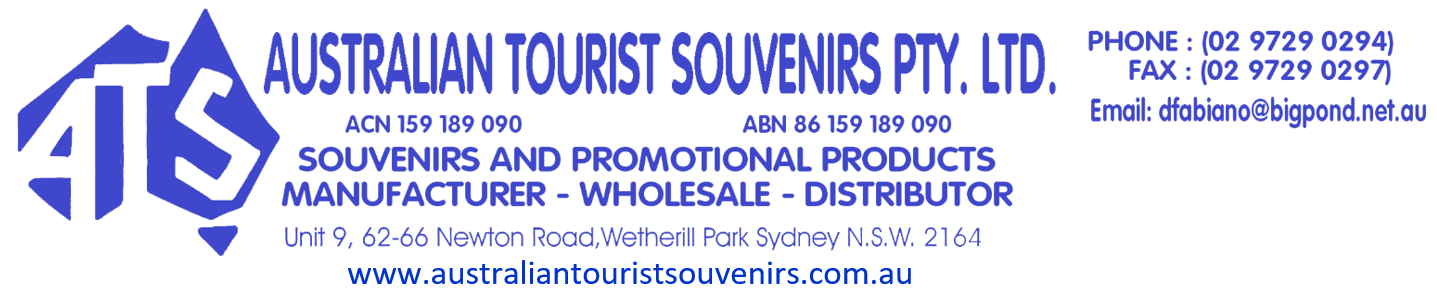 Credit ApplicationAccount Details	Credit References	Please list three professional references.Terms Of AccountIt is understood that the terms of this account are thirty (30) days, That payment is due from date of Invoice and that all payments will be made in accordance with these terms.Date:Name Of Business:ABN:Name Of Owner/s:Address:Street AddressTown/CityState                      Post CodePhone:EmailPostal Address:Street AddressTown/CityState                      Post CodeAccount:Bank:    Branch:Company:Phone:Address:Company:Phone:Address:Company:Phone:Address:Signature:Date: